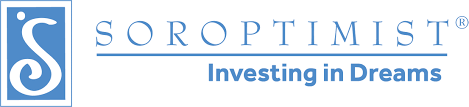 Mail Check to Club Treasurer:  	SIFRI c/o Lauri Sager Devirian						507 Terrace Dr						Friday Harbor, WA  98250  If you have any questions regarding dues, please SIFRI Club Treasurer at SIFridayHarbor@gmail.comIf you need help in making an online payment, please email Nina Connally at nina8.connally@gmail.comPayment TypeAmount DuePayment ChoicesDue DateCheck$120Mail to TreasurerJune 16, 2023Online$125Pay HereJune 16, 2023